REQUERIMENTO Nº 827/2018 Requer informações acerca do valor referente à contrapartida da Administração Pública, para construção de um prédio para Saúde em área pública na Rua Pindorama e Rua Cariris, defronte a paróquia Santo Antônio, no bairro Jardim São Francisco II, no município de Santa Bárbara d´Oeste. Senhor Presidente,Senhores Vereadores, CONSIDERANDO que, o Poder Legislativo Municipal, através de seus membros legalmente eleitos pela população, tem como uma de suas atribuições fiscalizarem o Poder Executivo Municipal no âmbito de seus atos;CONSIDERANDO que, a Constituição Federal e Estadual estabelece que seja função precípua do parlamento o acompanhamento dos atos do poder Executivo e, portanto há a necessidade de informações oficiais para que essa atividade possa ser de fato exercida, e entendendo que estas informações podem contribuir com o planejamento de políticas públicas municipais;CONSIDERANDO que, se faz necessário a busca por informações, para que sejam transmitidas à população barbarense, para que haja transparência nas ações do Poder Executivo municipal, dando publicidade e divulgação ao Poder Legislativo municipal;CONSIDERANDO por fim que é necessário que seja revisto este cenário por parte da Administração Municipal, para que cada vez mais sejam prestados aos cidadãos serviços de excelência, principalmente no campo da saúde, onde a vida é o maior bem, e um atendimento rápido pode salvar essas vidas;REQUEIRO que, nos termos do Art. 10, Inciso X, da Lei Orgânica do município de Santa Bárbara d’Oeste, combinado com o Art. 63, Inciso IX, do mesmo diploma legal, seja oficiado o Excelentíssimo Senhor Prefeito Municipal para que encaminhe a esta Casa de Leis as seguintes informações: 1º) Na área pública localizada na Rua Pindorama e Rua Cariris, defronte a paróquia Santo Antônio, no bairro Jardim São Francisco II, será construído uma nova UBS?  2º) Sendo a resposta negativa, informar qual será o tipo e denominação que se dará o prédio? 3º) Quantos profissionais atenderão no local? 4º)Quais tipos de profissionais atenderão no local? 5º) Qual é a previsão de gasto com a Obra ?6º) Qual é o montante que a Administração Pública aplicará como contrapartida? 7º) Foi realizado por parte da Administração Pública planejamento quanto à contrapartida que será injetada para realização dessa obra? Se sim, quais serão os recursos necessários?8º) Qual foi ou será o montante conquistado através de convênio, emendas etc, para construção do prédio?                           9º) Quando se dará o inicio das obras? Qual a previsão para o término das obras? 10º) Qual foi critério adotado para estabelecer o valor e forma da contrapartida? Informar detalhadamente11º) Qual é a previsão de gastos totais com a obra? 12º) Outras informações que julgar relevantes.Plenário “Dr. Tancredo Neves”, em 14 de junho de 2018.JESUS VENDEDOR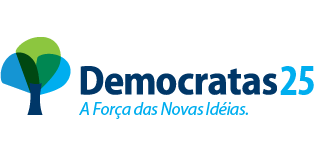 -Vereador / Vice Presidente-